               Работы наших воспитанников, принимающих участие в Республиканском конкурсе «Я рисую ПДД» 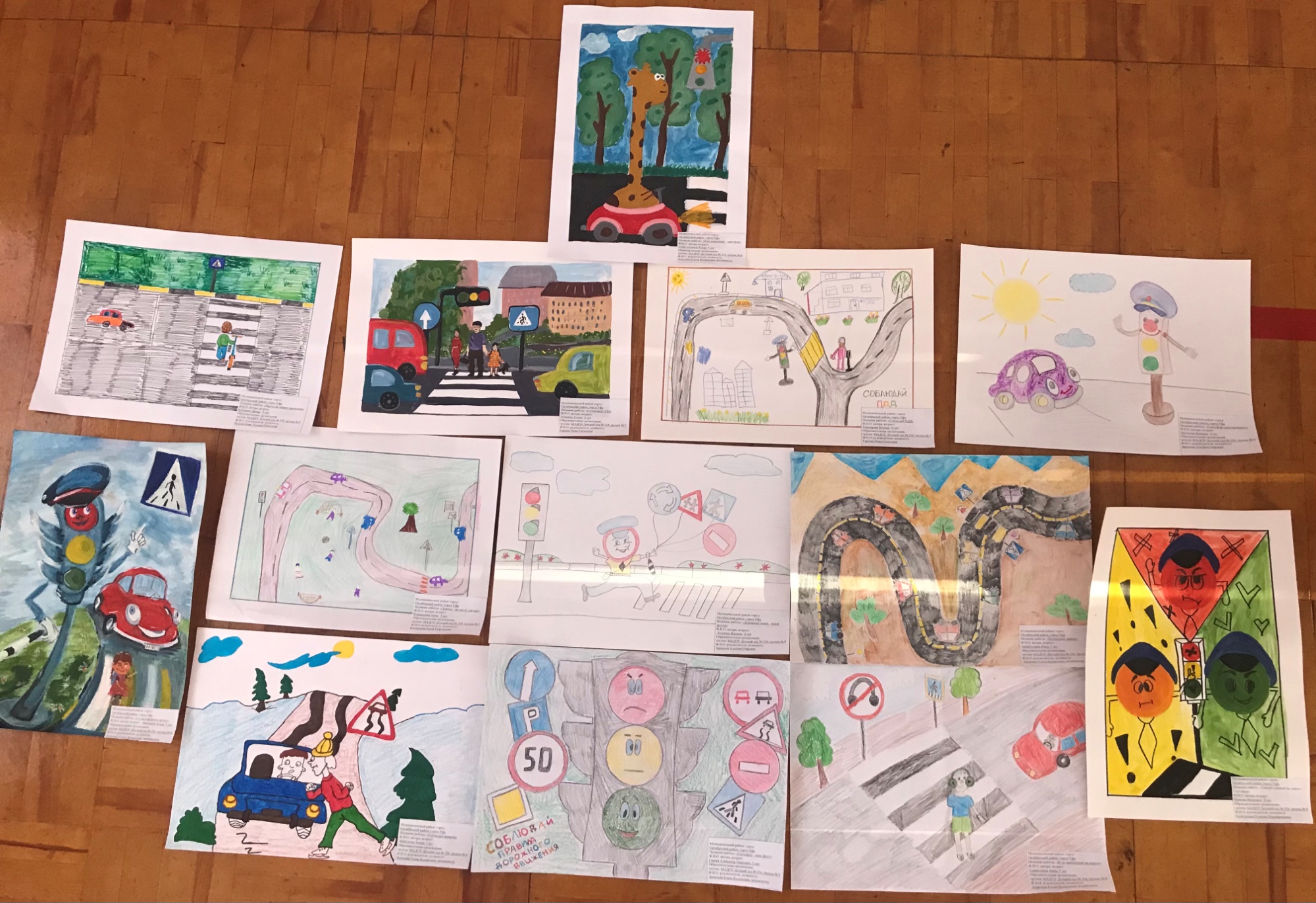 